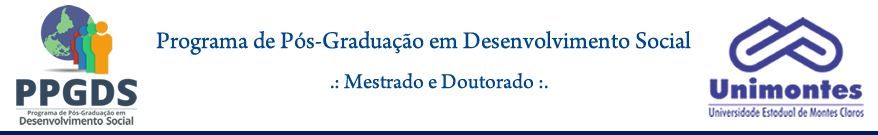 ANEXO II - TERMO DE CONSENTIMENTO PARA TRATAMENTO DE DADOS PESSOAIS - LEI GERAL DE PROTEÇÃO DE DADOS PESSOAIS (LGPD)Caso seja postado um arquivo diferente deste disponibilizado como Anexo II, a inscrição será indeferida!Em observância à Lei Federal nº 13.709, de 14 de agosto de 2018 (Lei Geral de Proteção de Dados Pessoais) e demais normativas aplicáveis sobre proteção de Dados Pessoais, Eu, ______________________________________, portador(a) da Carteira de Identidade no ________________ e do CPF no _________________________,  manifesto-me de forma ciente, livre, expressa e consciente no sentido de autorizar ao Programa de Pós-graduação em Desenvolvmento Social da Unimontes a realizar o tratamento de meus Dados Pessoais para as finalidades e de acordo com as condições estabelecidas na Edital nº  01/2024.	, 	de 	de 2023.                      (cidade)                        (dia)                      (mês)____________________________________________Candidata(o)